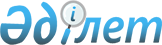 О переименовании улицыРешение акима Сарымолдаевского сельского округа Меркенского района Жамбылской области от 23 января 2015 года № 1-2/9. Зарегистрировано Департаментом юстиции Жамбылской области 17 февраля 2015 года № 2532      Примечание РЦПИ.

      В тексте документа сохранена пунктуация и орфография оригинала.

      В соответствии с пунктом 4 статьи 14 Закона Республики Казахстан от 8 декабря 1993 года "Об админстративно-территориальном устройстве Республики Казахстан" и протокола схода жителей улицы Кубанского, села Сарымолдаева, Сарымолдаевского сельского округа от 15 августа 2014 года, аким Сарымолдаевского сельского округа РЕШИЛ: 

      1. Переименовать улицу Кубанская, села Сарымолдаева, Сарымолдаевского сельского округа на улицу имени Омара Карбозова. 

      2. Контроль за исполнение настоящего решения возложить на главного специалиста аппарата акима Сарымолдаевского сельского округа Е. Киргизбаева.

      3. Настоящее решение вступает в силу со дня государственной регистрации в органах юстиции и вводится в действие по истечении десяти календарных после дня его первого официального опубликования. 


					© 2012. РГП на ПХВ «Институт законодательства и правовой информации Республики Казахстан» Министерства юстиции Республики Казахстан
				
      Аким сельского округа

Ж. Абдуллаев
